COMMUNIQUÉ DE PRESSELe Bureau des Nations Unies au Burundi (BNUB) salue la signature par le Gouvernement du Burundi, la Commission Nationale Electorale Indépendante (CENI) et l'ensemble des partis et acteurs politiques burundais, ce lundi 9 juin 2014, des Principes généraux pour la bonne conduite des élections de 2015.
Le BNUB félicite le Gouvernement, les partis et acteurs politiques pour cette importante avancée qui vient concrétiser l'engagement pris lors de l'atelier du 20 mai 2014 sur la deuxième évaluation de la Feuille de route de se servir de ces principes comme un code de conduite.

Le BNUB encourage les signataires à poursuivre dans la voie du dialogue et à respecter pleinement ce code de conduite dans toutes les étapes du processus électoral pour des élections libres, transparentes, crédibles, inclusives et paisibles en 2015. 
Dans cette perspective et conformément aux Principes généraux, le BNUB appelle les différentes parties-prenantes à sensibiliser leurs membres, en particulier les jeunes, au respect des droits civils et politiques et à s'opposer à la violence comme mode d'expression politique, et souligne le droit des partis politiques, coalitions politiques et candidats indépendants de mener leurs activités politiques sur toute l'étendue du territoire national, pendant la période électoral, dans le respect du cadre légal en vigueur. De même, le Bureau encourage la société civile et les médias burundais à s'impliquer dans la mise en œuvre du code de conduite.
Enfin, le BNUB réitère sa disponibilité de continuer à travailler avec le Gouvernement du Burundi et l'ensemble des partis et acteurs politiques burundais dans la promotion et facilitation du dialogue politique, dans la perspective des élections de 2015 et dans le cadre des efforts visant la consolidation des acquis démocratiques et de la paix au Burundi.
Bujumbura, 10 juin 2014Contact:  Vladimir Monteiro Chargé d’Information Publique/Porte-parolePortable: +257 71236118 / 76115744E-mail: monteiro6@un.orgBNUB – Chaussée d’Uvira PO 6899, Bujumbura Burundi ▪ http://bnub.unmissions.orgUNITED NATIONSUnited Nations Office in Burundi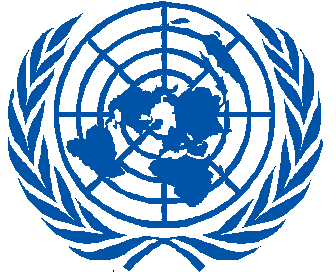 BNUBNATIONS UNIESBureau des Nations Unies au Burundi